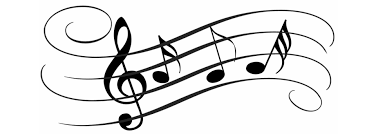 ARSIM MUZIKOR KLASA E VIAktivitete për periudhën prej 4.05.2020  – 8.05.2020Tema: Krijimtaria muzikore - të shprehurit me vizatim ose shkrim nga kompozimi i dëgjuarQëllimi mësimor: Nxёnёsi/ia të zhvillojë aftësi kreative dhe të përdorë njohuritë nga TIK-u në mësimet e arsimit muzikor     Sqarim: Mësojmë për jetën dhe veprimtarinë e kompozitorit të njohur austriak Wolfgang Amadeus Mocart. Ai ka luajtur në violinë dhe piano. Ka shënuar një numër të madh të kompozimeve, një prej tyre është edhe kompozimi “Marshi turk” të cilën do ta punojmë këtë orë mësimore. Pasi të dëgjohet kompozimi “Marshi turk”, nxënësi duhet ta përshkruajë muzikën dhe ndjenjat që ringjall kompozimi, në forma të ndryshme me vizatim, shkrim ose kombinim i të dyjave.Ideja e punës është që nxënësi të krijojë diçka të re dhe të zhvillojë kreativitetin dhe fantazinë, në bazë të muzikës që dëgjon.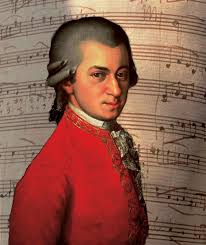    Wofgang Amadeus Mocart            ( 1756 – 1791)Aktivitetet dhe detyrat e nxënësit: Lexo mësimin në libër, faqe 13Dëgjo kompozimin “Marshi turk” nga V.A.Mocart / linku: https://www.youtube.com/watch?v=quxTnEEETboDuke dëgjuar kompozimin, në fletoren pa vija përshkruaj me vizatim ose shkrim muzikën!Detyrën e kryer, dërgo në emailin e mëposhtëm!(Mos haro të shënosh emrin, mbiemrin dhe klasën)Suksese!Arsimtare e lëndës: Besiana PezaEmail adresa: besiana_peza@yahoo.com